TGMD-3 GNERAL INFORMATIONThe TGMD-3 assesses 13 fundamental motor skills, subdivided into two subscales:Locomotor Ball Skills·      ‬This is a direct observation, process-oriented skill assessment looking at 3-5 performance criteria per skill that reflects the most mature movement pattern.‬Primary uses:‬Brief Administration Guidelines:‬Scoring: ‬Information to consider prior to testing and coding:‬1.     Standardization!‬Without the consistency of administration and later coding, the results that may be used later would be unreliable. ‬2.     Code what you see‬Equipment Name Description PictureSportime Heavy Duty Playground Ball - 8 1/2 inchDesigned to take on kicking, batting, bouncing and all tougher playground activities. Nylon wound for durability and shape retention. Contains latex.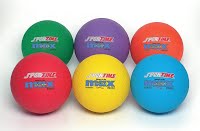 Sportime Pickle Ball Plastic Pickle Ball Paddles with Wrist Straps - Set of Three - Assorted ColorsThese Plastic Pickle-Ball Paddles are ideal for your Pickle-Ball program or any paddle activity using plastic, rubber and foam balls. Each is 14" (35.6cm) long with durable 1/2" (1.3cm) simulated solid plastic grid, with a rope wrist safety thong. Weighs just 7.6 ounces (216g), so it's ideal for elementary all the way up through high school. Set of 3.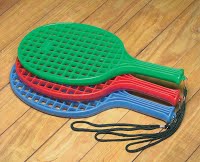 Gopher ResisDent BallsLightweight yet super-tough, rigid polyethylene offers extreme durability. Choose from Rainbow® colors and in easy-to-track Screamin' Yellow® and traditional White.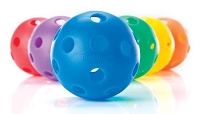 Sportime BallsEye Rubber Batting TeeThis high-quality Rubber Batting Tee is made for use with BallsEye. Latex free. You can also use a cone.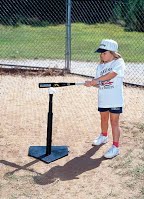 SportimeSchool Smart Gradeballs Rubber Basketball - Men's 29.5 inchSchoolSmart Gradeball Rubber Basketballs are a best buy for any school or recreation program. Durable rubber construction, built to exacting institutional specifications and backed with our unconditional, 1-year guarantee. GradeBalls can virtually eliminate conflicts over ball ownership. Balls are assigned and tracked by each class, according to color. 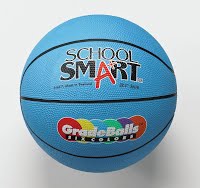 Penn Championship Tennis Balls - Can of 3 - YellowThese Penn Tennis Balls are extra heavy-duty yellow for hard court surfaces. Can of 3.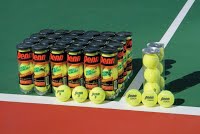 SportimeMax ProRubber Soccer Ball - Size 4SportimeMax ProRubber Soccer Ball has a look and feel so close to an official game ball that most people who pick them up are convinced they’re rubber. These cellular rubber balls are even thicker, softer and more tactile. Includes our unconditional guarantee of satisfaction... period. Size 4 in yellow with red-and-blue linear design. Latex free.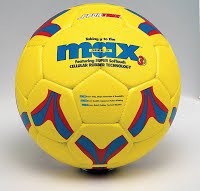 Gopher Rainbow Mini markersDurable injection-molded polyethylene. 3¾" dia base x 6½"H.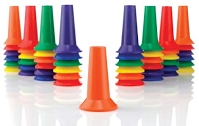 GopherRainbow Phenom BatsTwice as strong as other plastic bats for long-lasting durability. Taped handles offer an excellent grip.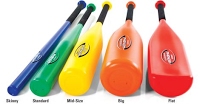  Optional EquipmentSportime Heavy Duty Nylon Bean Bags - 4 x 4 - Set of 12 - Assorted Colors    Ruggedly sewn heavy nylon covers with hand-conforming pellet fill. 4" bean bags come in a set of 12. Assorted colors.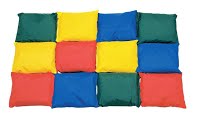 Poly Spot Markers - 9 inches - Set of 6 - Assorted Colors9" diameter vinyl spots will not slide. Set of 6 in rainbow colors.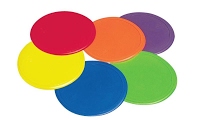 